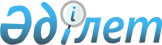 О внесении изменений в решение Буландынского районного маслихата от 16 февраля 2021 года № 7С-7/1 "Об определении размера и порядка оказания жилищной помощи в Буландынском районе"Решение Буландынского районного маслихата Акмолинской области от 10 августа 2023 года № 8С-7/3. Зарегистрировано Департаментом юстиции Акмолинской области 14 августа 2023 года № 8608-03
      Буландынский районный маслихат РЕШИЛ:
      1. Внести в решение Буландынского районного маслихата "Об определении размера и порядка оказания жилищной помощи в Буландынском районе" от 16 февраля 2021 года № 7С-7/1 (зарегистрировано в Реестре государственной регистрации нормативных правовых актов под № 8367) следующие изменения:
      в приложении к указанному решению:
      пункт 3 изложить в новой редакции:
      "3. Совокупный доход малообеспеченной семьи (гражданина) исчисляется уполномоченным органом согласно приказа Министра индустрии и инфраструктурного развития Республики Казахстан от 24 апреля 2020 года № 226 "Об утверждении Правил исчисления совокупного дохода семьи (гражданина Республики Казахстан), претендующей на получение жилищной помощи" (зарегистрирован в Реестре государственной регистрации нормативных правовых актов под № 20498).";
      пункт 4 изложить в новой редакции:
      "4. Доля предельно допустимых расходов на оплату:
      расходов на управление объектом кондоминиума и содержание общего имущества объекта кондоминиума, в том числе капитальный ремонт общего имущества объекта кондоминиума;
      потребления коммунальных услуг и услуг связи в части увеличения абонентской платы за телефон, подключенный к сети телекоммуникаций;
      расходов за пользование жилищем из государственного жилищного фонда и жилищем, арендованным местным исполнительным органом в частном жилищном фонде устанавливается в размере 10 (десяти) процентов к совокупному доходу семьи (гражданина).
      Расходы малообеспеченных семей (граждан), принимаемые к исчислению жилищной помощи, определяются как сумма расходов по каждому из вышеуказанных направлений.";
      пункт 6 изложить в новой редакции:
      "6. Установить норму расхода электрической энергии 75 (семьдесят пять) киловатт на одного человека в месяц.".
      2. Настоящее решение вводится в действие по истечении десяти календарных дней после дня его первого официального опубликования.
					© 2012. РГП на ПХВ «Институт законодательства и правовой информации Республики Казахстан» Министерства юстиции Республики Казахстан
				
      Председатель Буландынского районного маслихата 

Н.Сексенов
